2020学年第二学期浙江省名校协作体试题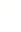 高三年级语文学科 试题考生须知：1.本卷共8页，满分150分，考试时间150分钟。2.答题前，在答题卷指定区域填写班级、姓名、考场号、座位号及准考证号并填涂相应数字。3.所有答案必须写在答题纸上，写在试卷上无效。4.考试结束后，只需上交答题纸。一、语言文字运用（共20分）1.下列各句中，没有错别字且加点字注音全都正确的一项是（3分）A.年轻人钟爱的文化产品绝非都是舶来品。宽衣博戴的古风服饰，裙袂（mèi)飘飘的古风舞蹈，野菜浊酒的古风饮食，甚至琴歌酒赋的古风生活，都获得了不少拥趸（dǔn).B.伴着欸乃的摇橹声，木心的《文学回忆录》横亘（gèng)在岁月深处，坚如磐石。西栅（zhà)美术馆前墙照片上的他，棱角分明，宛如一幅版画。木心的画空灵、缥缈，有云烟苍茫之感。C.母亲一将笸箩里的稻谷倒在晒簟上，我就赶忙耙谷，整个晒场在阳光下，似是淌金一样。觊（ji)觎晒簟上稻谷最多的，当数麻雀。而不远处的田塍（chéng)上，还有斑鸠、鹟莺。D.袁隆平掖着讲义夹（jiá),匆匆来到早稻试验田。他那敏锐的目光发现了一蔸形态特异的水稻植株，忙不叠地伸出双手，欣喜地抚摸着那可爱的稻穗（suì),激动得几乎要喊出声来！阅读下面的文字，完成2-3题。【甲】“一勤天下无难事。”有人曾问齐白石画画的秘诀是什么？他笑答：“要每日作画，不叫一日闲过！”他曾在一首诗中如此描写自己的艺术劳动：“铁栅三间屋，笔如农器忙。砚田牛未歌，落日照东厢。”【乙】正所谓“功夫深处天然”（齐白石语），肯花气力，肯下苦功，肯去钻研，方换来石破天惊的精湛画艺。体力劳动、脑力劳动并无云泥之别，道理都是相通的。一切劳动者，只有肯学肯干肯钻研，练就一身真本领，掌握一手好技术，才能立足岗位成长成オ。人世间的美好梦想，只有通过诚实劳动才能实现；生命里的一切辉煌，只有通过诚实劳动才能够铸就。随着经济社会发展，劳动的方式在发生变化，但“功崇惟志，业广惟勤”始终是不刊之论。【丙】回首历史，从“走在时间前面的人”王崇伦到“当代雷锋”郭明义……一代代高素质劳动者，用对事业的“痴”“爱”“狂”，垒筑起共和国的巍峨大厦，标注了建设者们的奋斗底色。个人向上，国家向前，他们在劳动中收获了个人成长，也为国家发展作出了贡献。2.文段中的加点词语，运用不正确的一项是（3分）A.石破天惊          B. 云泥之别             C. 铸就                       D.但3.文段中画线的甲、乙、丙句，标点有误的一项是（2分）A.甲   B.乙   C.丙4.下列各句中，没有语病的一项是（3分）A.“携号转网”破除了运营商之间的号段壁垒，是一项便民服务。针对“携号转网”前部分老协议签署时未明确赔付标准，中国移动表示，会在与客户协商达成一致后进行解约。B.自从香港国安法实施以来，香港的金融市场保持平稳，运作有序。香港国安法的实施不会影响香港市民根据基本法及适用于香港的国际公约所享有的权利及自由。C.新冠肺炎疫情虽然给 2020年的世界经济带来了巨大的冲击，但从内外循环的角度看，中国经济今年仍实现了“超预期”的发展。展望 2021年，我们相信中国宏观经济将持续复苏。D.人才自立是科技自立自强的根本。近年来，伴随着前沿技术和科技领域的不断涌现，教育部也在及时调整、更新学科设置和布局，以优化人才培养结构。5.在下面一段文字横线处补写恰当的语句，使整段文字语意完整连贯，内容贴切，逻辑严密。每处不超过15个字。（3分）在这里我们不妨略谈艺术与自然的关系和分别。艺术（art)原义为“人为”，自然是不假人为的，所以①        是自然就不是艺术，是艺术就不是自然。说艺术是“人为的”，②      。创造也并非无中生有，它必有所本，自然就是艺术所本。艺术根据自然，加以熔铸雕琢，选择安排，结果乃是一种超自然的世界。换句话语说，自然须通过作者的心灵，在里面经过一番意匠经营，才变成艺术。艺术之所以为艺术，③      。6.高考临近，年段向各班征集考前动员活动方案，有班级提议让每位同学填写一份成绩挑战书并张贴公示。对于这个建议你是否支持？为什么？请写一段话阐明理由。要求态度明确，说理层次分明，不超过80字。（6分）二、现代文阅读（共30分）（一）阅读下面的文字，回答7-9题。（10分）材料一：日前发布的《中共中央关于制定国民经济和社会发展第十四个五年规划和二O三五年远景目标的建议》中出现了“韧性城市”这一概念，倡导强化历史文化保护、塑造城市风貌，加强城镇老旧小区改造和社区建设，增强城市防洪排涝能力，建设海绵城市、韧性城市。按照国际组织倡导地区可持续发展国际理事会定义，韧性城市指城市能够凭自身的能力抵御灾害，减轻灾害损失，并合理地调配资源以从灾害中快速恢复过来。在当前学术和社会语境下，灾害可以涵盖自然灾害、社会重大影响的事件（如战争）和健康（如疫情）等维度。城市韧性已成为城市可持续发展的核心要素之一，其核心就是要有效应对各种变化或冲击，减少发展过程的不确定性和脆弱性。今年突如其来的疫情，让我们对城市韧性有了更感性的认识，对城市如何在日益增长且变幻莫测的风险和挑战中正常运行并保持韧性这一议题，有了更理性的思考。一方面，疫情的出现，给当下城市空间的定义与使用带来巨大冲击与影响。历史上，疫情等公共卫生事件不断重塑城市和社会，并间接促进了现代城市规划的诞生及其演进。疫情期间，城市服务与供给模式发生了全面的线上化转变，城市居住、就业、游憩与交通等空间的功能形态与使用模式均面临重新定义。另一方面，新兴技术对于疫情防控期间城市空间的正常运行起到了关键性作用，有力地支持了社区管理和个人的生活与工作。新冠肺炎疫情的爆发，在一定意义上是对一系列泛智慧城市技术的检验。新兴技术最终为各级治理者的高效精准治理、医疗工作者的药物研发和病情诊断、公司企业的远程运维以及公众群体的积极参与和反馈等方面提供了重要支持和保障，大幅减少了城市各方面所受到的负面影响，进而在平灾结合、城市空间的弹性与健康使用、脆弱地区或人群的监测预警等方面发挥巨大作用，从多维度提升城市（空间）的韧性。（摘编自 龙瀛《建设“韧性城市”，提升应对风险挑战能力》，《光明日报》2020年11月06日）材料二：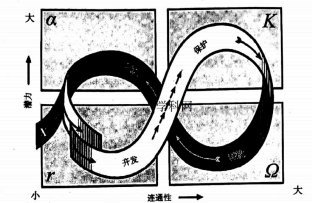 【注】r--开发，K--保护，Ω--释放，a--重组。基于韧性思维的规划和灾害管理，将城市发展和基础设施建设划分为开发、保护、释放、重组四个阶段，即需要持续的、系统的、协调的周期循环变化过程。城市韧性系统不断经历功能正常运作、状态缓慢变化、系统相对稳定以及较短的混沌变化时期，在应对损耗的过程中又能抵御冲击并恢复稳定，向新的平衡状态过渡。（摘编自 山形与志树等编著，曹琦等译《韧性城市规划的理论与实践》）材料三：安全风险评估管控，是建设安全韧性城市的重要环节。大数据、云计算、物联网、人工智能以及5G通讯等新技术的应用可以使风险评估更加智能化和高效化，从而利于防止小风险演变成大风险、防止单一风险演变成综合性风险、防部的风险演变成区域性或系统性的风险等，从而实现城市安全风险隐患的精准治理和源头治理。空间的精准安全，是安全韧性城市建设的基础。中国工程院院士、清华大学公共安全研究院院长范维澄指出，城市拥有各种公共空间，社会单位有其专属空间，每一个人或家庭有各自私密空间等。若尽量做到这几类空间的精准安全，整座城市的安全韧性会随之提高。而追求空间的精准安全最有效的着力点和最佳途径就是科技创新，科技支撑精准安全，创新引领精准安全。无论是推进安全风险评估管控还是追求城市空间的精准安全，这些都离不开新一代信息技术与其它新技术的融合创新和应用，拥有过硬的技术“武器”，才能以此应对一切具有不确定性的突发事件，尤其是特大灾害等危机事件。因此，安全与应急事业的发展应该以科学技术为支撑，以安全韧性的前沿理念为先导，充分利用物联网、大数据、云计算、移动互联、人工智能区块链等新兴科技，编制全方位立体化公共安全网，构建出智慧安全韧性城市，促进全社会安全发展。（摘编自《科技支撑安全韧性城市建设》，《中国应急管理》2020年10期）材料四：城市是人与环境紧密相连的社会生态系统。人与环境的互动和自然资源的管理是韧性概念的核心。以韧性规划为导向的城市规划应该清晰认识到这些相互作用，并将“以人为本”置于规划工作和活动的中心。参与协同是整个规划过程中不可或缺的一部分，无论是灾前、灾中还是灾后。参与协同的主体应尽可能多地涉及多方利益相关者，并在规划过程中尽早发现问题。公众参与和公民协同管理在提高社会实践和改善社会资本方面具有重要作用，是城市恢复韧性的重要组成部分。同样，参与协同在促进社区行动和共同实践方面也很重要。公民应认识到实现城市韧性可能需要加强所有家庭和社区成员的参与度，还需要整个社区联动。加强社交网络是城市韧性建设的首要之选。地方认同感是城市韧性的一个组成部分，它对社交网络的形成、维护和增长至关重要。通过增强信任感和互惠感，激励人们的集体行动，促进社区技能和资源的汇集等增强地方认同感的手段，能够提高城市韧性和加强社交网络关系。地方认同感不仅能提高家庭采取预防潜在危害的准备措施的意愿，还能使有凝聚力的社区在危害前表现出更高水平的应对能力。（摘编自 山形与志树等编著，曹琦等译《韧性城市规划的理论与实践》）7.下列对材料中“韧性城市”的相关理解，不正确的一项是（3分）A.韧性城市符合疫情背景之下城市发展的需求，是指城市能有效应对自然害、社会重大影响事件等冲击，减少发展过程的不确定性和脆弱性。B.韧性城市呈现的是一个复杂的、动态的社会生态系统，应具备城市系统持续发展的能力，在开发、保护、释放、重组的周期循环中向新的平衡状态过渡。C.韧性城市的基础是空间的精准安全，其最佳途径就是科技创新，如果充分利用物联网、大数据、云计算等新兴科技，就能编制全方位立体化公共安全网。D.韧性城市的建设需要多方利益相关者的参与协同，加强社交网络，提高地方认同感，使有凝聚力的社区在危害面前表现出更高水平的应对能力。8.下列对材料相关内容的理解和分析，正确的一项是（3分）A.新冠疫情的出现给当下城市空间的定义与使用带来巨大冲击与影响，重塑了城市和社会，使我国各城市的服务与供给模式实现了全面线上化。B.城市的建设从开发阶段到保护阶段的过渡要经过相当长的一段时间，在这段时间内变化缓慢，城市系统的潜力和连通性最弱，且系统是相对可预测的。C.社交网络的形成、维护和增长是城市性建设的首要之选，群体中的人们只要集体行动，那么在危害前就能表现出更高水平的应对能力。D.要想将韧性规划融入城市的建设中，有效应对各类灾害，实现自然资源的有序管理和城市的可持续发展，就必须坚持以人为本的原则。9.浙江大学韧性城市研究中心提出城市“韧性”体现在四个维度，结合材料三和材料四，概括城市“韧性”的其他两个维度并简要解释。（4分）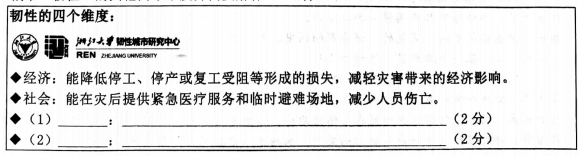 （二）阅读下面的文字，完成10-13题。（20分）蟑螂［波］布鲁诺·舒尔茨（1)我父亲的生龙活虎、绚烂多彩的时期过去以后，接下来过的是一段灰色的日子，事情就发生在这段日子里。父亲当时不再同我们待在一起。楼上的那些房间已经拾掇干净，出租给一个女电话接线员。那个父亲曾经的精神王国－鸟的庄园被女仆阿德拉清扫后，只留下了一个标本。那只剥制的秃鹫站在从拉开的窗帘外透进来的阴凉的微光中，像它生前站的那样，一只脚蜷起，姿态像位佛门的圣者；它那张干瘪、沉痛的苦行僧的脸上凝固冷漠和克制的表情。它的眼睛已经脱落，木屑从被水冲坏、泪痕斑斑的眼袋里撒出来。只有它的有力的嘴上那些淡蓝色的、角质的突出的小块和光秃秃的脖子使它的年老的脑袋具有庄严的僧侣的神态。（2)我对我母亲有一种暗藏着的憎恨，因为她对父亲的去世那么轻易地就心情平静了。我想她从来没有爱过他。父亲既然从来没有在任何女人的心中扎下根，他就不可能同任何现实打成一片，所以他不得不永远漂浮在生活的边缘，在半现实的领域中，在存在的边际。他甚至没法获得一个诚实的平民的死亡；关于他的一切事情总是古怪和可疑的。我打定主意要逼我的母亲交谈。（3)父亲去世后，在阿德拉用蜡和上光剂的维持下，那间很少有人来的、充满节日气氛的房间里，整洁得无可挑剔。一切物件都服从阿德拉加给它们的铁的纪律。只有一束孔雀羽毛立在五斗柜上的一个花瓶内，不服从管辖。那些羽毛是危险而轻佻的分子，隐藏着叛逆性，像一班顽皮的女学生，外表文静和安详，但是只要一不被监视，就调皮捣蛋个没完。那些羽毛上的眼总是盯着看；它们在墙上制造窟窿，眨眼，哆嗦着眼睫毛，互相微笑，格格地笑，充满欢乐。它们使房间里充满轻声轻气和叽叽喳喳的谈话。（4)我轻轻地问：“我早就想问你：那是他吗，是不是？”（5)尽管我甚至不把眼光望着那只秃鹫，母亲马上猜到了，显得神情尴尬，垂下眼光。我让这种默不作声的局面拖了好久，我控制着在冒起来的怒火，很平静地问：“那么，你传播的那一切关于爸爸的故事和谎话是什么意思？”（6)但是，她的面貌起先惊慌得变了形，接着又安详自若了。（7)“什么谎话？”她问，眨巴着她那双表情空洞的眼睛，眼睛里充满天空的蔚蓝色，没有一点白色。（8)“我都是从阿德拉那儿听来的，”我说，“可是我知道那些话都是你传出去的；我要知道事实真相。”（9)她的嘴唇微微哆嗦着；她避开看我的眼睛，眼珠子转到眼角上去了。（10)“我没有说过谎，”她说；她的嘴唇嘟起来了，但是同时变小了。“我说的那些关于蟑螂的话都是真话；你自己一定记得……”（11)我感到困窘了。我确实记得那次蟑螂的入侵，黑沉沉的一群充满在夜晚的黑暗里。地板上的一切缝隙里都充满移动的沙沙声，每道裂缝里都突然钻出蟑螂来；从每个裂口里都会射出一道摇摇晃晃的、黑色的、锯齿形的闪电。啊，我父亲发出的那些恐怖的尖叫，他拿着一支标枪，从一张椅子跳到另一张椅子上！（12)我父亲既不肯吃，又不肯喝任何东西；脸上出现发烧的红晕；他的嘴旁总是挂着表示厌恶的龇牙咧嘴的表情；他已经完全疯了。极度的厌恶使他的脸变成一个僵化了的、表情悲惨的面具；面具上的眼珠子隐藏在下眼睑后面，带着永远怀疑的狂热，像弓那样紧绷着，埋伏着等待。他会突然发出一声发疯似的尖叫，从椅子上跳起身来，盲目地跑到房间的一个角落里去，用标枪刺下去，然后举起标枪，枪上已经钉着一只巨大的蟑螂，它在拼命地扭动它那些复杂的腿。接着，阿德拉就会来搭救；她从吓得脸色苍白、神情恍惚的父亲手里接过那支钉着战利品的标枪，把蟑螂撂进一个桶。不过，即使在那时候，我也说不上这些场面是通过阿德拉的故事灌输在我的心中的呢，还是我亲眼看到的。我的父亲当时已经丧失抵制的力量；这种力量保护健康的人们不被憎恨所迷惑。我父亲被疯狂所摆布，完全向它屈服。父亲的行为变了。他的疯狂，他的兴奋的欣快消失了。他采取种种办法避开我们。我有时候看到他忧郁地看望着他自己的手，查看他自己的皮肤和指甲上开始出现一个个黑点，好像蟑螂的鳞片。（13)有一回，我在深夜里看到一支摆在地板上的蜡烛的亮光笼罩着他。他赤身露体地躺在地板上，身上都是一个个图腾的黑点，他的一条条肋骨显露出清晰的轮廓；可以看到他的皮肤底下的骨骼结构；他脸向下躺着，被着迷的憎恨所控制；这种着迷把他拉入思路错综复杂的深渊。他用有许多腿的、复杂的动作爬动，那是一种古怪的程式，我恐怖地从其中认出那是模仿蟑螂的正式的爬行。（14)从那天起，我们断定父亲无可救药了。他同蟑螂的相似一天比一天显著－他正在变成一只蟑螂。（15)我们对这变得习惯了。我们越妙地看到他，他会一连失踪几个礼拜，去过蟑螂的生活。我们不再认识他；谁说得上他到底继续生活在地板的一个裂缝里呢，还是他夜夜在各个房间里乱跑，全心全意地干着蟑螂干的事情；要不，阿德拉天天早晨发现一些死虫，它们向天躺着，腿伸向空中；她把它们扫进畚箕，然后厌恶地烧掉，他是不是可能是其中的一只呢？（16)“不过，”我尴尬地说，“我肯定那只秃鹫是他。”（17)我母亲的眼光从眼睫毛底下透出来看着我。（18)“别折磨我，宝贝儿；我已经告诉你了，父亲。你也知道，他有时候夜里回来，在天亮以前又走掉。”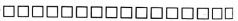 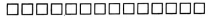 （选自布鲁诺·舒尔茨《鳄鱼街》，有删改）10.赏析文中画波浪线部分的语言特点。（4分）11.现代派小说常用变形的艺术手法来塑造形象，请分别结合“秃鹫”“蟑螂”分析父亲形象。（6分）12.简析小说从“我”到“我们”的叙述人称变化的作用。（4分）13.从下面两句中选择其一补写结尾处母亲的话，并从情节和主旨两个角度说明理由。（6分）（1)父亲早已经疯了，疯得和蟑螂一样不知哪里去了；你也许还能看见他的（2)出门去了，去周游全世界了；他现在担任的职务是商业推销员三、古诗文阅读（共40分）（一）阅读下面的文言文，完成14-18题。（20分）晋论［宋］苏辙御天下有道，休之以安，动之以劳；使之安居而能勤，逸处而能忧。其君子周旋揖让不失其节，而能耕田射驭，以自致其力；平居习为勉强而去其情傲，历精而日坚，勤劳而日强。冠冕佩玉之人，而不惮执天下之大劳。夫是以天下之事，举皆无足为者，而天下之匹夫，亦无以求胜其上。何者？天下之乱，盖尝起于上之所惮而不敢为。天下之小人，知其上之有所惮而不敢为，则有以乘其间而致其上之所难。夫其上之所难者，岂非死伤战斗之患，匹夫之所轻而士大夫之所不忍以其身试之者邪？彼以死伤战斗之患邀我，而我不能应，则无怪乎天下之至于乱也。故夫君子之于天下，不见其所畏。求使其所畏之不见，是故事有所不辞，而劳苦有所不惮。昔者晋室之败，非天下之无君子也。其君子皆有好善之心，高谈揖让，泊然冲虚，而无慷概感激之操；大言无当，不适于用，而畏兵革之事。天下之英雄，知其所忌而窃乘之，是以颠沛陨越，而不能以自存。且夫刘聪、石勒、王敦、祖约，此其奸诈雄武，亦一世之豪也。譬如山林之人，生于草木之间，大风烈日之所咻，而霜雪饥馑之所劳苦，其筋力骨节之所尝试者，亦已至矣。而使王衍、王导之伦，清谈而当其冲。此譬如千金之家，居于高堂之上，食肉饮酒，不习寒暑之劳，而欲以之捍御山林之勇夫，而求其成功，此固奸雄之所乐攻而无难者也。是以虽有贤人君子之才，而无益于世；虽有尽忠致命之意，而不救于患难。此其病起于自处太高。而不习天下之辱事。故富而不能劳，贵而不能治。盖古之君子其治天下为其甚劳而不失其高食其甚关而不弃其粝使匹夫小人不知所以用其勇而其上不失为君子。至于后世，为其甚劳而不知以自复，而为秦之强；食其甚美而无以自实，而为晋之败。夫甚劳者，因非所以为安；而甚美者，亦非所以自固。此其所以丧天下之故也哉！（选自《唐宋八大家诗文集》）14.对下列句子中加点词的解释，不正确的一项是（3分）A.历精而日坚            历：磨砺B.彼以死伤战斗之患邀我     邀：要挟，威胁C.亦已至矣       至：到D.虽有尽忠致命之意      致命：献身15.下列各组句子中，加点词的意义和用法相同的一组是（3分）A.以自致其力               则请立太子为王，以绝秦望B. 知其所忌而窃乘之    劳苦而功高如此，未有封侯之赏C. 而使王衍、王导之伦         背负青天，而莫之天阏者D. 此其所以丧天下之故也哉              寡人之于国也，尽心焉耳矣16.下列对原文有关内容的赏析与概括，不正确的一项是（3分）A.本文开篇即提出治理国家自有其道，既要使百姓休养生息，又要使他们居安思危，经受艰难困苦的考验，从而引出晋国灭亡的原因。B.作者认为，地位高贵的官员应勇于为国家承担最艰苦的工作，不要惧怕战斗死伤，这是天下安定的重要因素。C.作者认为晋室失败，并不是没有贤能之人，而是毁于刘群网石勒这些奸诈雄武之人手上，他们经历磨炼，个个都为一世豪强。D.苏辙史论常“以古今成败得失为议论之要”，本文分析晋灭亡的原因，最终是勉励统治者从中吸取教训，不要耽于享受却畏惧辛劳。7.用“／”给文中画波浪线的部分断句。（3分）盖 古 之 君 子 其 治 天 下 为 其 甚 劳 而 不 失 其 高 食 其 甚 美 而 不 弃 其 粝使 匹 夫 小 人 不 知 所 以 用 其 勇 而 其 上 不 失 为 君 子8.把文中画横线的句子翻译成现代汉语。（8分）1（1)冠冕佩玉之人，而不惮执天下之大劳。（4分）（2)此其病起于自处太高，而不习天下之辱事。（4分）（二）阅读下面这首宋词，完成19-20题。（8分）浪淘沙·题酒家壁［宋］周文璞还了酒家钱，便好安眠。大槐宫里着貂蝉。行到江南知是梦，雪压渔船。盘礴古梅边，也是前缘。鹅黄雪白又醒然。一事最奇君记取：明日新年。【注】①大槐宫：唐李公佐《南柯太守传》记广陵淳于棼梦游大槐安国。19.作者善于通过用典抒情达意，蕴藉深远，如“盘礴”语出《庄子·田子方》，指箕踞而坐，写出人物的特点。（2分）20.请从“酒”入手，结合全诗，分析作者表达的情感态度。（6分）（三）阅读下面的材料，完成21-22题。（6分）材料一：子曰：“君子义以为质，礼以行之，孙以出之，信以成之。君子哉！”（《论语·卫灵公》）材料二：司马牛问仁。子曰：“仁者，其言也讱。”曰：“其言也讱，斯谓之仁已乎？”子曰：“为之难，言之得无讱乎？”（《论语·颜渊》）［注］①“司马耕，字子牛。牛多言而躁”，出自《史记·仲尼弟子列传》。②讱（rèn):说话谨慎，不轻易出口。21.“孙以出之”在句中的意思是             。材料二体现出孔子      的教育原则。（2分）22. 结合上述材料，简析“君子不以言举人”的原因。（4分）（四）古诗文默写（6分）23.补写出下列名篇名句的空缺部分。（只选3小题）（6分）（1)今由与求也相夫子，          ，             ，而谋动干戈于邦内。（《论语》）（2)且臣少仕伪朝，             ，本图宦达，             。（李密《陈情表》）（3)钩党之捕遍于天下，卒以吾郡之发愤一击，             ，             。（张溥《五人墓碑记》）（4)不见复关，             。既见复关，             。（《诗经·氓》）（5)塞上长城空自许，镜中衰鬓已先斑。             ，             ！（陆游《书愤》）四、作文（60分）24.阅读下面的文字，根据要求作文。（60分）屈原在《离骚》中感慨“老冉冉其将至兮，恐修名之不立”，人们常有时光易逝、生命短暂而出名太晚、美名不留之焦虑。2020年8月，莫言出版了新作《晚胸人》，他在接受采访时则表示晚熟是“对自己的严格要求，也是一种追求”。对上述材料你有怎样的体验与思考？写一篇文章，谈谈自己的看法。要求：①角度自选，立意自定，题目自拟。②明确文体，不得写成诗歌。③不得少于 800字。④不得抄袭、套作。2020学年第二学期浙江省名校协作体试题高三年级语文学科参考答案1.C【解析】A项“博戴”应写作“博带”；B项“横亘”的“亘”应念作“gèn”；D项“讲义夹”的“夹”应念作“jiā”，“忙不叠”的“叠”应写作“迭”。2.A【解析】A项，石破天惊：形容事情或文章议论新奇惊人。对象误用。B项，云泥之别：相差像天空的云和地下的泥，形容极大的差别。C项，铸就：铸造成。与“辉煌”构成一个动宾结构。D项，但：但是，表转折。后文“不刊之论”，指正确的、不可修改的言论，比喻不能改动或不可磨灭的言论，与前文提及的“劳动方式发生变化”构成转折。3.A【解析】“画画的秘诀是什么”句末问号应改为句号，并非问句。4.B【解析】A项，中心语缺失，“针对······的现状”，在“标准”后加上“的现状”。C项，关联词语和主语的位置不当，应为“虽然新冠疫情给2020年的世界经济带来了巨大的冲击”。D项，搭配不当，“科技领域”“涌现”搭配不当。5.①艺术与自然处于对立的地位／艺术与自然是完全不同的 ②就无异于说它是“创造的”／就是说它是“创造的”③全在“自然”之上加一番“人为”【评分标准】第①处写出“对立”“迥异”“完全不同”等意思相近的词，得1分；写出“不同”，不得分。第②处要写出关键词“创造”。第③处要写出“艺术”与“自然”“人为”的关系。6.(示例）态度一：支持。理由：①活动具有仪式感，渲染积极进取的气氛，鼓舞斗志，有自我激励与鼓励他人的效果。②活动能让同学们目标更明确，通过填写来进一步审视自己的目标。③张贴活动能督促计划的落实，提醒自己及时省察是否踏踏实实、有条不紊地完成计划。态度二：不支持。理由：①这样会强化考前紧张心理，有可能制造部分同学的竞争矛盾。②部分同学的目标不够契合实际，张贴后易强化与现实的错位，造成日后的心理阴影。③部分同学不能认真对待活动，使活动流于一种形式，有形式主义之嫌。④从某个角度看，挑战书属于个人隐私，不适宜公示。【评分标准】态度明确1分；每种态度下，答出一点给2分，答出两点且阐释充分给5分。其他理由，言之成理，酌情给分。7.C【解析】“如果充分利用物联网、大数据、云计算等新兴科技，就能编制全方位立体化公共安全网”理解错误，强加条件关系，材料三中提到“而追求空间的精准安全最佳途径就是科技创新，科技支撑精准安全，创新引领精准安全”。8.D【解析】A项，“使我国各城市的服务与供给模式实现了全面线上化”理解错误，表述绝对化，材料一中提到“疫情期间，城市服务与供给模式发生了全面的线上化转变”。B项，“城市系统的潜力和连通性最弱”理解错误，不符合图意，材料二图中显示从开发到保护阶段城市系统的潜力和连通性都在上升。C项，“群体中的人们只要集体行动，那么在危害前就能表现出更高水平的应对能力”理解错误，无中生有，材料四中提到“通过增强信任感和互惠感，激励人们的集体行动，促进社区技能和资源的汇集等增强地方认同感的手段，能够提高城市韧性和加强社交网络关系”。9.(1)技术（科技）／安全：能运用科技创新，编制立体化公共安全网，追求空间精准安全。（2)组织／参与（协同）：能调动多方利益相关者，加强社交网络，提高灾害应对能力。【评分标准】每点2分。写出任一关键词即可，后面结合文本适当解释即给分。【说明】浙江大学对城市韧性四个维度的概括严谨性不足，阅卷时建议写到关键词并能作出合理解释即给分。10.①运用拟人、比喻手法（或“语言具有诗化风格”），如孔雀羽毛“不服从管辖”，“像一班顽皮的女学生”，描写学科网形象生动。②句式长短错落，具有诗的节奏美。短句节奏轻快，长句节奏舒缓，使语言生动优美。③语言具有暗示性／象征色彩。“不服从管辖”的羽毛这一意象美好又叛逆，与秩序化的现实格格不入。④化静为动（或“使用大量动词”），视听结合，如孔雀羽毛眨眼、欢笑的场景调动多种感官，富有感染力。⑤描绘细腻（或“细节描写”），富有画面感。通过“孔雀羽毛眨眼，哆嗦着眼睫毛”的细腻描写，写出花瓶里一束羽毛微微颤动的画面。【评分标准】每点1分，写出4点给满分。11.①秃鹫表情冷漠克制，形象庄严冷峻；是父亲据守自我精神世界、与现实格格不入的象征。②蟑螂肮脏猥琐，令人厌恶（恐惧），父亲起初极度憎恶蟑螂并以疯狂的方式与之对抗，表现父亲对现实世界的抗争。③蟑螂无孔不入，父亲最终放弃对抗逐渐变形为蟑螂，表现父亲对现实世界的屈服。父亲从一个生活边缘人最终异化为物。【评分标准】每点2分。第①点秃鹫形象与父亲形象各1分；第②点蟑螂形象1分，点出“父亲的反抗”1分；第③点写出“屈服”或“异化”给2分，写出“边缘人”给1分。12.①对话中，由“我”到“我们”，从最初的个体敏感幻想逐渐发展为群体的笃定确信，体现了家人对父亲异化的冷漠麻木。②由“我”与父亲发展为“我们”与“父亲”，增强了现实中庞大的群体对父亲这个逃避的个体的疏离感，凸显了对立关系。【评分标准】每点2分。第①点写出“个体到群体”给1分，写出“冷漠麻木”给1分；第②点表达出“疏离”“对立”类似意思即给2分。13.选（1).情节上：①“蟑螂”照应标题，贯穿全文。②前后呼应。疯”解释上文父亲的奇怪举动；母亲的冷漠是父亲“漂浮在生活边缘”的原因之一。主旨上：①父亲疯了，点明现实对人精神上的压迫。②揭示出亲情的淡漠与疏离对家庭成员的伤害。选（2).情节上：①在结尾处突然逆转，出人意料，具有戏剧性；②增加小说情节的不确定性，引发读者思考。主旨上：①深化主旨，母亲看不到父亲的孤独，揭示了父亲这类边缘人在家庭中的处境（或“现实处境”）②孩子窥见了成年人习以为常的现实生活对精神世界的挤压，揭示了成年人难以面对的生存真相。【评分标准】每点2分，答出3点即给满分。14.C【解析】“至”译为“达到极点”。15.A【解析】A都是表目的连词，解释为“来”。B连词，表承接（或表因果）／连词，表并列；C指示代词，这／代词，它，指大鹏鸟；D句末语气助词，表判断语气／句中语气助词，舒缓语气16.C【解析】晋国灭亡的根本原因是因为当时的重臣都只知高谈阔论，大而无当，害怕战争；敌人强大是客观原因。17.盖古之君子／其治天下／为其甚劳而不失其高／食其甚美而不弃其粝／使匹夫小人／／不知所以用其勇／而其上不失为君子（3分）18.(1)戴官帽佩珠玉的人（或“地位高贵的人”），不害怕担当（从事）天下最辛劳的事情。（4分。“冠冕”“惮”“执”“大劳”各1分）（2)这是因为他们的弊病在于把自己看得（自视）太高贵，而不熟习天下低贱之事。（4分。“病”“自处”“习”“辱事”各1分）19.放浪形骸（洒脱不羁）（2分）20.①起句还好酒钱即安眠，写出了作者的洒脱不羁（写到“盘礴古梅边”为不羁之态也给分）。②“大槐宫···雪压渔船”三句由酒入梦，又从梦中醒来，似梦非梦之间表达人生无常之叹。③见“鹅黄雪白”恍若醒来，把“明日新年”当作奇事来声张，依然是醉语，诙谐有趣。④诗歌并非全是醉语，“雪压渔船”“明日新年”也透露出了对现实的无奈和对流年暗去的伤感。（每点2分，写出3点即给满分）21.用谦逊的态度谈论它；因材施教。（2分）22.从上述材料可知，①说话要“义以为质”。以言举人，未必有道义，未必是仁者。②“做”比“说”更具难度，说出的话不一定能做到，故不能因言辞华美而“举人”，而要考察其说话态度是否审慎。（4分。每点2分）【参考译文】司马牛问什么是仁，孔子说：“仁人，他的言语显得谨慎。”司马牛说：“言语谨慎，这就可以称作仁了吗？”孔子说：“做起来难，说话能不谨慎吗？”23.(1)远人不服而不能来也 邦分崩离析而不能守也（2)历职郎署 不矜名节（3)且矫诏纷出 不敢复有株治（4)泣涕涟涟 载笑载言（5)《出师》一表真名世，千载谁堪伯仲间24.作文【材料解读】“焦虑”不必定义为贬义词，这是现代人之常态。如何正视焦虑、化解焦虑才是值得思考的事情。材料旨在引导学生思考：人生短暂，我们应把“出名要趁早”作为追求还是先安坐冷板凳肯下笨功夫？是先出镜出道还是先沉潜内敛？是选择在跳腾中成长还是在稳扎稳打中前进？提升生命效率扩充人生价值的方式学科网到底哪一种更合适？在网红遍地、流量即王道的今天，在内卷日益严重、焦虑日益低龄化的当下，这是很有思考价值的。莫言从作家（艺术创作者）的立场给出的建议是“不必着急”。“晚熟”可以理解为先沉静内敛，先下笨功夫，先蓄积力量，先执着打磨，大器可以晚成。他从艺术创作的角度提示我们：成长是一场没有尽头的跋涉之旅。【核心立意】实现人生价值不在于迟早。志存高远，不慌不忙；相信“下笨功夫”是最好走的坦途，不断超越自身。“修名”之获得必定是珍惜时间脚踏实地努力成长之后的水到渠成，聪明伶俐走捷径恰恰是我们要警惕的危途。（其他立意由此生发，言之成理即可）【评分标准】参照高考阅卷标准。建议基准分为43分。【文言文参考译文】治理国家有正确的方法（途径），要用安定的生活条件使百姓得到休养，又要劳作使他们经受锻炼和考验，从而使他们生活舒适却能勤苦，处境优闲却能思危。百姓中有修养、有知识的人， 方面都能按照礼教行事，不越规矩，同时又能耕田种地、射箭驾车，来增强自己的体力；平日无事，也要努力做事而去掉懒惰骄傲的毛病。要使他们磨砺自己的精神，做到一天比一天意志坚定；要使他们经受艰难困苦的考验，做到一天比一天身强体壮。戴官帽佩珠玉的人（或“地位高贵的人”），不害怕担当（从事）天下最辛劳的事情。因此天下之事都不算是难事了，而天下那些逞勇无谋的人也就没办法犯上作乱了。为什么呢？因为国家出现动乱，常常是因为地处高位的人有他们感到害怕而不敢去做的事情。天下那些居心不良的人，知道地处高位的人害怕而不敢去做，这样就使他们觉得有机可乘，从而制造出足以使地处高位的人感到为难的事来。地处高位的人感到为难的，不就是逞勇无谋的人看得很轻而士大夫们不愿意自己碰到的战斗死伤一类事吗？那些人以战斗死伤来要挟我们，而我们却无法应对，那么国家最后出现动乱也就不足为奇了。所以，贤能的人治理国家，要能无所畏惧。为求得无所畏惧，因此遇到事情都不能回避，遇到难险都不能害怕。从前晋朝的失败，并不是当时国家没有贤能的人。那些贤能的人都有一颗向善的心，（只知）高谈阔论，讲究礼节，淡泊虚静（或心境淡泊，思想空虚），却没有感奋激昂的节操（或“品德”）；讲话大而无当，空洞无用，害怕战争。天下的英雄豪杰知道他们的忌讳所在，乘机而起，因而使得晋朝政权摇摇欲坠而不能自保。况且，刘聪、石勒、王敦、祖约这类人都是奸诈雄猛之徒，也可以算是一世的豪强。他们就像是山野里的人，生长在荒山野外，风吹日晒，饥寒交迫，身体经受的各种艰难困苦的磨炼，也可以算是达到极点了。（当他们起兵作乱时），（国家）却让王衍、王导这一类只知清谈的人去抵挡。这就像是富贵人家，住在高堂大屋，平时吃肉饮酒，从来没吃过严寒酷暑的苦头，却想让他们去抵御生长在荒山野外的勇猛武夫，并且希望他们能够获得胜利一样，这当然是那些奸诈雄猛的人乐于攻击而丝毫也不觉得困难的。所以，当时虽然有贤能的人才，但对国家毫无益处；那些人虽然有为国尽忠献身的心愿，却不能拯救国家于患难。这是因为他们的弊病在于把自己看得（自视）太高贵，而不熟习天下低贱之事，所以生活富裕而不能吃苦，地位高贵却不会治理。古代贤明的君王，他们治理国家，让人干非常劳苦的事，却又不使人们丧失高贵的身份；让人享受特别精美的食品，但也不让人们丢弃粗恶的食品。这样，就使那些逞勇无谋心术不正的人不知如何逞其勇，而地处高位的却不失为贤明的人。到了后来，让人干非常劳苦的事却不懂得让人恢复体力休养生息，这造就了秦国一时的强大；让人享受特别精美的食品却不能使他们自身充实强壮，这就是晋朝失败的根源。非常劳苦的事情，本来就不是用来让人安居乐业的方法；而特别精美的食品，也不是使自己强大的东西。这大概就是秦国与晋朝丧失政权的缘故吧！